СОВЕТ ДЕПУТАТОВГОРОДСКОГО ОКРУГА ГОРОД ЕЛЕЦЛИПЕЦКОЙ ОБЛАСТИ РОССИЙСКОЙ ФЕДЕРАЦИИшестого созыва31 сессияР Е Ш Е Н И ЕОт 07.02.2020                                                                                         №207Об установлении  границ территориидля осуществления территориальногообщественного      самоуправления   
в пределах границ многоквартирного жилого дома № 1а по улице Пушкарская	Рассмотрев заявление инициативной группы граждан от 20.01.2020 с предложением об установлении границ территории для осуществления территориального общественного самоуправления, учитывая заключение прокуратуры  города Ельца,  рекомендательное решение постоянной комиссии Совета депутатов городского округа город Елец, руководствуясь Федеральным законом от 06.10.2003 № 131-ФЗ «Об общих принципах организации местного самоуправления в Российской Федерации», Уставом городского округа город Елец, Положением о территориальном общественном самоуправлении в городе Ельце, Совет депутатов городского округа город Елец	РЕШИЛ:	1. Установить границы территории для осуществления территориального общественного самоуправления в пределах границ многоквартирного жилого дома № 1а по улице Пушкарская, с учетом прилегающей территории к границам дома на расстоянии: от фасадной части дома -  13,7 метра; от торца дома со стороны  дома № 70 по улице Пушкина – 9 метров; от торца дома со стороны  улицы Ани Гайтеровой в части, прилегающей к фасадной части дома - 1,1 метра и в части, прилегающей к заднему фасаду дома - 4 метра; от заднего фасада дома - 6,5 метра (схема границ - Приложение).	2. Опубликовать настоящее решение в Елецкой городской общественно-политической газете «Красное знамя».Председатель                                                                                  В.Н. НиконовПриложение                                                       к решению Совета депутатов городского округа город Елец от 07.02.2020 № 207Схема границ территории для осуществления территориального общественного самоуправления в  пределах границ многоквартирного жилого дома № 1а по улице Пушкарская, с учетом прилегающей территории 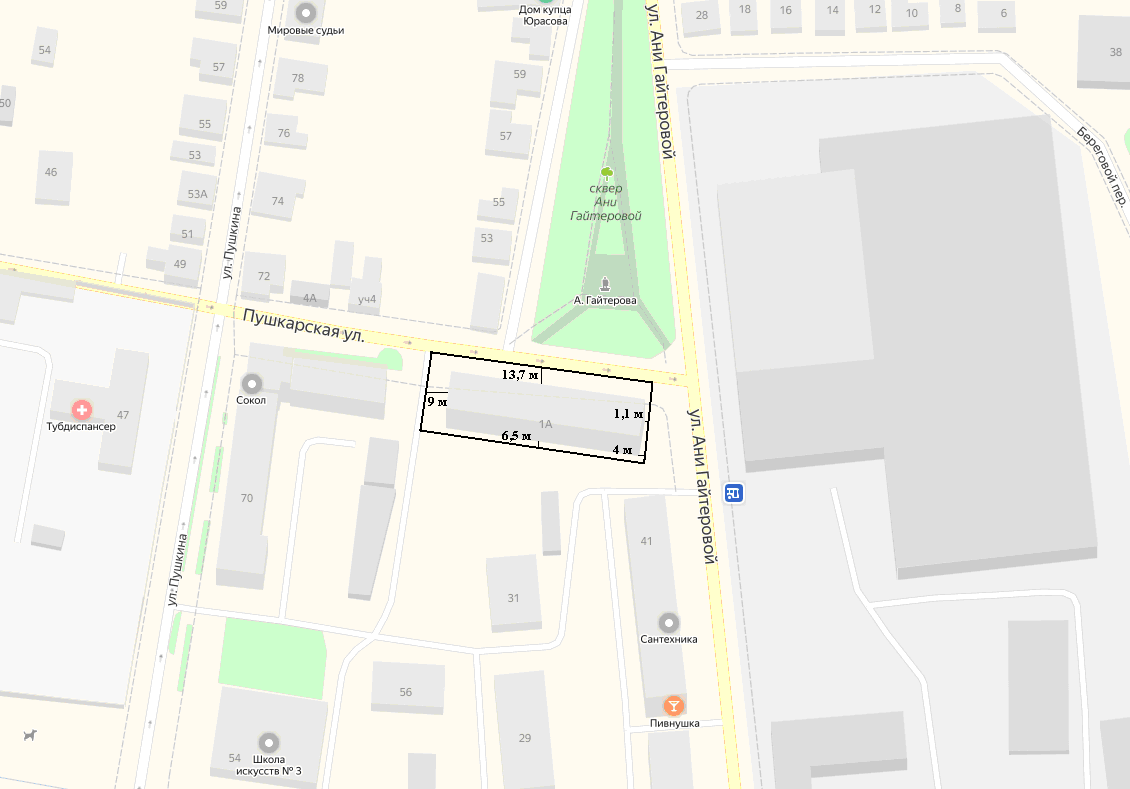 